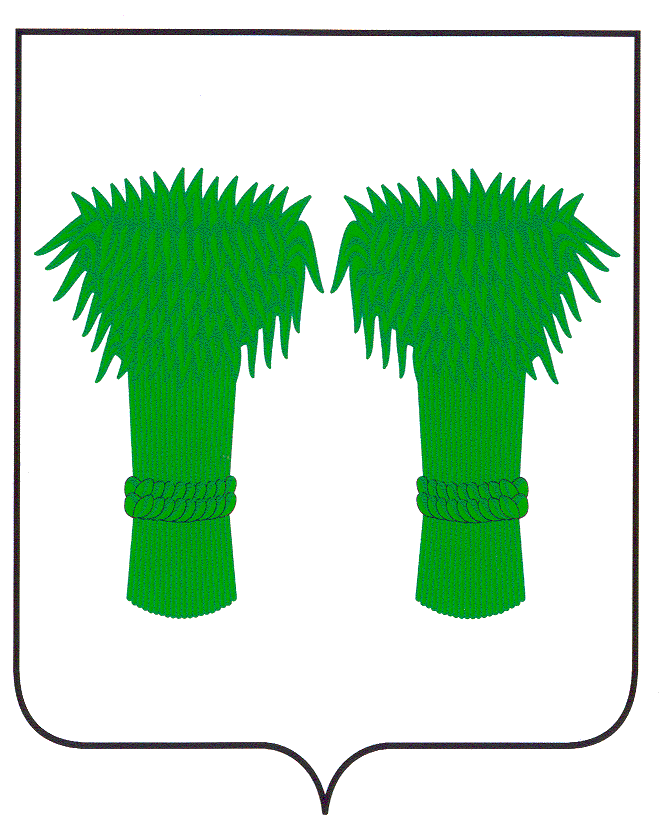  МУНИЦИПАЛЬНЫЙ  ВЕСТНИК                                       информационный бюллетень                                 Официальное издание районного Собрания депутатов и                               администрации Кадыйского муниципального районаПУБЛИЧНЫЙ ДОГОВОР (оферта) №1на оказание услуг по водоснабжению и водоотведению для потребителей городского поселения поселка Кадый Кадыйского муниципального района Костромской областиОбщество с  ограниченной  ответственностью «Теплоснабжающее предприятие», именуемое в дальнейшем «Водоснабжающая организация», в лице директора, действующего на основании Устава, с одной стороны, и гражданин (-ка), именуемый (-ая) в дальнейшем АБОНЕНТ, проживающий (-щая) в индивидуальных и многоквартирных домах на территории городского поселения поселка Кадый, использующий (-щая) питьевую воду для хозяйственно-питьевого потребления, с другой стороны, заключили настоящий Публичный договор (далее по тексту - Договор) о нижеследующем:1. ПРЕДМЕТ ДОГОВОРА1.1.В соответствии с настоящим договором «Водоснабжающая организация» обязуется поставлять «Абоненту» питьевую воду для хозяйственно-питьевого потребления на условиях, предусмотренных настоящим договором, а «Абонент» обязуется оплачивать за принятую им питьевую воду в объеме и на условиях, предусмотренных договором.1.2.«Водоснабжающая организация» и «Абонент» обязуются руководствоваться настоящим договором, ГК РФ, Правилами пользования системами коммунального водоснабжения и 2.1.«Водоснабжающая организация» обязуется:Подавать питьевую воду в соответствии с требованиями, установленными ГОСТом.Обеспечивать надлежащее техническое состояние и безопасность водопроводных сетей до границы балансовой принадлежности (центральная сеть водопровода).2.2.«Водоснабжающая организация» имеет право:- осуществлять контроль за потреблением питьевой воды путем проведения осмотров состояний водопроводных сетей и приборов учета у «Абонента»канализации в РФ, утвержденными постановлением Правительства РФ от 06 мая 2011г. №354, и другими действующими нормативно-правовыми актами РФ.2. ПРАВА И ОБЯЗАННОСТИ «ВОДОСНАБЖАЮЩЕЙ ОРГАНИЗАЦИИ»- приостановить подачу питьевой воды в случаях:просрочки оплаты более трех месяцев после предупреждения за одни суткинарушения требований п.3.2. настоящего договораневыполнения обязательств по обеспечению доступа представителей «Водоснабжающей организации для устранения аварий, осмотра внутренней водопроводной сети,  приборов учета воды, после предупреждения за одни сутки. при невыполнении ремонтных работ «Абонентом». 2.2.1.Подача воды возобновляется по соглашению сторон после устранения допущенных нарушений с возмещением затрат «Водоснабжающей организации» на подключения «Абонента».3. ПРАВА И ОБЯЗАННОСТИ «АБОНЕНТА» 3.1.«Абонент» обязуется:      - использовать питьевую воду для хозяйственно-питьевого потребления.      - оплачивать за принятую воду в порядке и сроки, установленные настоящим договором.      - обеспечивать учет потребления питьевой воды, сохранность счетчика и пломб на нем.        - сообщать «Водоснабжающей организации» обо всех неисправностях в работе приборов учета      - допускать работников «Водоснабжающей организации» в помещение для проверки показаний приборов учета и правильности расчетов.      - при выезде из занимаемого помещения письменно известить «Водоснабжающую организацию» за 7 дней до выезда о расторжении настоящего договора и произвести полный расчет за потребленную воду.       - граница эксплуатационной ответственности до:3.2.«Абоненту» запрещается:      - нарушать и изменять схему учета водопроводной сети.      - самовольно подключаться к действующим системам водоснабжения, срывать пломбы на приборах учета воды.      -  не давать разрешения на подключение субабонентам без разрешения «Водоснабжающей организации».      - устанавливать приспособления, искажающие показания прибора учета воды и иным способом искажать показания прибора учета.      - складировать различные предметы и материалы в близи водопроводных сетей, а также возводить какие-либо строения над водопроводными сетями и устройствами, находящимися на территории «Абонента».      - проводить у водопроводных колонок стирку, мыть транспортные средства.      - подключать временные водопроводные сети в колодцах с водопроводными колонками и пожарными гидрантами. 4. ПОРЯДОК РАСЧЕТОВ4.1.Оплата «Абонентом» производится за фактически принятое количество воды по данным       прибора учета, а при отсутствии приборов учета по нормативам водопотребления. В случаях, если показания приборов учета не  переданы в установленный срок, размер платы определяется исходя из рассчитанного среднемесячного объема потребления коммунальных услуг  потребителем, определенного по показаниям прибора учета, за период не менее шести месяцев, а если период работы прибора учета составил меньше шести месяцев, - то за фактический период работы прибора учета, но не менее трех месяцев, а по истечении шести расчетных периодов – по нормативам потребления, утвержденным законодательством РФ в соответствии с порядком установленным Правилами предоставления коммунальных услуг.4.2. В случае неисправности индивидуального прибора учета либо окончания межповерочного периода, хотя бы одного прибора учета (если объем потребления воды определяется несколькими приборами учета), объем коммунальных услуг определяется исходя из рассчитанного среднемесячного объема потребления коммунальных услуг потребителем за период не менее шести месяцев, а если период работы прибора учета составил меньше шести месяцев, - то за фактический период работы прибора учета, но менее трех месяцев. Определение объема коммунальных услуг  по среднемесячному значению осуществляется до момента ввода в эксплуатацию нового или поверенного прибора учета, но не более трех расчетных периодов, а по истечение трех расчетных периодов – по нормативам потребления. Определение объема коммунальных услуг по фактическому потреблению возобновляется с момента ввода в эксплуатацию прибора учета.4.3.Расчетный период для оплаты устанавливается в один календарный месяц. Срок внесения      платежей до 25 числа месяца следующего за истекшим.4.4.Оплата потребленной питьевой воды производится по тарифам для населения утвержденным постановлением  Департамента Государственного регулирования цен и тарифов Костромской области.5. ОТВЕТСТВЕННОСТЬ СТОРОН5.1.«Водоснабжающая организация» освобождается от ответственности за невыполнение договорных обязательств по независящим от нее причинам: вследствие стихии или внепланового отключения электроэнергии.5.2. В случае несвоевременной и (или) неполной оплаты коммунальных услуг, Заказчик обязан  уплатить Исполнителю пени в размере одной трехсотой ставки рефинансирования Центрального банка Российской Федерации5.3.При нарушении сроков оплаты за водопотребление взыскание производится в судебном  порядке.5.4.«Водоснабжающая организация» несет ответственность за качество подаваемой воды к «Абоненту» в пределах границ своей балансовой принадлежности и эксплуатационной ответственности.6. ДЕЙСТВИЕ ДОГОВОРА6.1. «Абонент»  заключает договор Оферты добровольно, при этом «Абонент» :- полностью ознакомился с условиями Оферты,- полностью понимает предмет Оферты и договора Оферты, - полностью понимает значение и последствия своих действий в отношении заключения и исполнения Договора Оферты.- «Абонент» вправе в любое время в одностороннем порядке отказаться от Услуг «Водоснабжающей организации». В случае одностороннего отказа «Абонента» от услуг «Водоснабжающей организации» произведенная оплата не возвращается и не переносится на другую услугу. 6.2. Если опубликованные условия договора для «Абонента»  неприемлемы, то он в течение 15  дней с момента опубликования должен уведомить об этом «Водоснабжающую организацию». Если уведомления не поступило, то считается, что «Абонент» принимает участие в договорных отношениях.6.3.  По всем вопросам, не урегулированным настоящим Договором, стороны руководствуются действующим законодательством Российской Федерации 6.4. Настоящий договор заключен с целью снабжения «Абонент»  коммунальными услугами и является бессрочным.6.5. Настоящий договор может быть изменен, дополнен или расторгнут в порядке, установленном  действующим законодательством РФ.6.6. Споры, возникающие при исполнении настоящего договора, подлежат разрешению в порядке, установленном действующим законодательством РФ.6.7. Договор подлежит опубликованию в средствах массовой информации: Районная газета «Родной край», Сайт администрации Кадыйского муниципальногорайона, и обязателен к исполнению на территории городского поселения поселка Кадый.7. Реквизиты «Водоснабжающей организации»Общество с ограниченной ответственностью«Теплоснабжающее предприятие»Адрес: 157980, Костромская обл., п. Кадый, ул. Костромская, д.1аОГРН 1154437001289, ИНН 4412003819, КПП 441201001
р/счет 40702810329000001581 в КОСТРОМСКОЕ ОТДЕЛЕНИЕ N 8640 ПАО СБЕРБАНК, Г. КОСТРОМА ; БИК: 043469623  Корреспондентский счет: 30101810200000000623,- телефон 3-41-94- режим работы понедельник – пятница – с 08:00 до 17:00обед с 12:00 до 13:00выходной – суббота, воскресеньеДиректор   Рожков В.В.                   ПРИМЕЧАНИЕ:Настоящий договор направлен для абонентов, проживающих территории городского поселения поселка Кадый.В настоящей оферте, если контекст не требует иного, нижеприведенные термины имеют следующие значения:Оферта - публичное предложение Водоснабжающей организации, адресованное любому физическому лицу (гражданину), заключить с ним Договор на оказание коммунальных услуг (водоснабжение, водоотведение) для населения на существующих условиях, содержащихся в Договоре.Абонент - физическое лицо, заключившее с Волоснабжающей организацией Договор на условиях, содержащихся в указанном Договоре.Водоснабжающая организация - юридическое лицо независимо от организационно-правовой формы, осуществляющих продажу коммунального ресурса.Акцент - полное и безоговорочное принятие Абонентом условий Договора.На основании ГК РФ акцептом договора является фактическое подключение к водопроводным и канализационным сетям, а также фактическое пользование коммунальными ресурсами.Коммунальный ресурс – коммунальные услуги по водоснабжению и водоотведению для населения.РОССИЙСКАЯ  ФЕДЕРАЦИЯКОСТРОМСКАЯ  ОБЛАСТЬАДМИНИСТРАЦИЯ КАДЫЙСКОГО МУНИЦИПАЛЬНОГО РАЙОНАПОСТАНОВЛЕНИЕ « 26 » февраля  2018 г.                                                                                                                                                     № 48Об утверждении базовых окладовруководителей образовательных учреждений   Кадыйского муниципального  района            На основании постановления администрации Кадыйского муниципального района от 29 ноября 2017 года № 384  «Об оплате труда работников образовательных организаций Кадыйского муниципального района», руководствуясь Уставом Кадыйского муниципального района,Постановляю: 1. Утвердить базовые должностные оклады руководителей образовательных учреждений согласно  приложения № 1.2. Расходы по оплате труда произвести в пределах ассигнований, утвержденных по сметам учреждений на 2018 год.3. Признать утратившим силу постановление администрации Кадыйского муниципального района  от 29 сентября 2017года № 299 «Об утверждении базовых окладов руководителей образовательных учреждений Кадыйского муниципального района».3.  Контроль за исполнением настоящего постановления возложить на заместителя главы администрации района по социально-экономическим вопросам Махорину Г.Н.4.Настоящее постановление вступает в силу с момента официального опубликования и распространяет свое действие на правоотношения, возникшие с 1 февраля 2018 года.Глава администрацииКадыйского муниципального района      В.В.Зайцев                                                                                            Приложение № 1                                                                                к постановлению  администрации                                                                                 Кадыйского муниципального района                                                                                    От 26 февраля  2018 года  № 48Базовые оклады руководителей образовательных учреждений Кадыйского муниципального районаРОССИЙСКАЯ ФЕДЕРАЦИЯКОСТРОМСКАЯ ОБЛАСТЬАДМИНИСТРАЦИЯ КАДЫЙСКОГО МУНИЦИПАЛЬНОГО РАЙОНАПОСТАНОВЛЕНИЕ « 28 » февраля  2018 года                                                                                                                                            №  52Об оплате труда работниковцентрализованной бухгалтерииотдела образования администрацииКадыйского муниципального  района     В соответствии с Законом Костромской области от 24 апреля 2008 года № 302-4-ЗКО «Об установлении основ отраслевых систем оплаты труда работников государственных учреждений Костромской области», распоряжением администрации Костромской области от 30 апреля 2013 года № 103-ра «О мерах по поэтапному совершенствованию системы оплаты труда в государственных и муниципальных учреждениях Костромской области на 2013-2018 годы», руководствуясь Уставом Кадыйского муниципального муниципального района,Постановляю:1.Утвердить прилагаемое Положение об оплате труда работников централизованной бухгалтерии отдела образования администрации Кадыйского муниципального района.2.Расходы, связанные с реализацией настоящего постановления, осуществляются в пределах фонда оплаты труда централизованной бухгалтерии отдела образования администрации Кадыйского муниципального района за счет средств муниципального бюджета.3.Признать утратившим силу постановление администрации Кадыйского муниципального района от 8 августа 2011 года № 283-р «Об утверждении Положения «Об оплате труда работников централизованной бухгалтерии отдела образования»».4.Контроль выполнением настоящего постановления возложить на заместителя главы администрации по социально-экономическим вопросам  Г.Н.Махорину.5. Настоящее постановление вступает в силу с момента официального опубликования и распространяет свое действие на правоотношения,  возникшие с 1 января 2018 года.     Глава администрации     Кадыйского муниципального района   В.В.Зайцев                                                                                         Приложение № 1                                                                                         к постановлению     администрации                                                                                                                Кадыйского муниципального района                                                                                            №  52 от 28 февраля 2018г.           ПОЛОЖЕНИЕоб оплате труда работников централизованной бухгалтерииотдела образования   администрации Кадыйского муниципального района1.ОБЩИЕ ПОЛОЖЕНИЯ.	Положение об оплате труда работников централизованной бухгалтерии отдела образования Кадыйского муниципального района  (далее -  Положение) разработано в соответствии с Трудовым кодексом Российской Федерации, Законом Костромской области от 24 апреля 2008 года № 302-4-ЗКО «Об установлении основ отраслевых систем оплаты труда работников государственных учреждений Костромской области», Едиными рекомендациями по установлению на федеральном, региональном и местном уровнях систем оплаты труда работников организаций, финансируемых из соответствующих бюджетов, на 2018 год, утвержденными решением Российской трехсторонней комиссии по регулированию социально-трудовых отношений  от 22 декабря 2017 года, протокол №11  и устанавливает порядок и условия оплаты труда работников централизованной бухгалтерии отдела  образования администрации Кадыйского муниципального района1. Система оплаты труда работников централизованной бухгалтерии  отдела образования администрации Кадыйского муниципального района, устанавливается коллективным договором и соглашениями, локальными нормативными актами, принимаемые с учётом мнения представительного органа работников, в соответствии с федеральными законами и нормативными правовыми актами Российской Федерации, законами Костромской области и настоящим Положением.2. Работодатель обязан обеспечить выплату месячной заработной платы работникам, отработавшим за этот период норму рабочего времени, в размере не ниже минимального размера оплаты труда, установленного федеральным законодательством.3.  Условия оплаты труда, установленные в соответствии с Положением, включая размер должностного оклада работника, повышающие коэффициенты к должностным окладам и иные выплаты стимулирующего характера ,выплаты компенсационного характера, являются обязательными  для включения в трудовой договор  с работниками.4.     Заработная плата  работников централизованной бухгалтерии, начисленная в соответствии с Положением (без учета премий и иных выплат стимулирующего характера), не может быть меньше  заработной платы (без учета премий и иных выплат стимулирующего характера), выплачиваемой работникам до момента вступления в силу данного Положения. При условии сохранения объема должностных обязанностей работников и выполнения ими работ той же квалификации.5.    Заработная плата работнику централизованной бухгалтерии  устанавливается трудовым договором (эффективным контрактом), в котором конкретизуются должностные обязанности работника, условия оплаты его труда, показатели и критерии оценки эффективности деятельности  для назначения выплат стимулирующего характера в зависимости от результатов труда и качества работ.2. Порядок и условия оплаты труда.     1. Система оплаты труда работников централизованной бухгалтерии отдела образования администрации Кадыйского муниципального района устанавливается с учётом:единого квалификационного справочника должностей руководителей, специалистов и служащих;государственных гарантий по оплате труда;должностных окладов заработной платы по профессиональным квалификационным группам;перечня выплат компенсационного характера;перечня выплат стимулирующего характера;рекомендаций Российской трехсторонней комиссии по регулированию социально-трудовых отношений; мнения представительного органа работников.2. Размеры должностных окладов работников централизованной бухгалтерии отдела образования администрации Кадыйского муниципального района, установлены на основе  отнесения занимаемых ими должностей к профессиональным квалификационным группам согласно приложению №1 к настоящему Положению. При увеличении (индексации) должностных окладов их размеры подлежат округлению до целого рубля в сторону увеличения.3. С учетом условий труда работникам централизованной бухгалтерии устанавливаются выплаты компенсационного характера.      Выплаты компенсационного характера устанавливаются в процентном отношении (в виде коэффициентов) к должностным окладам работников централизованной бухгалтерии  в соответствии с трудовым законодательством и иными нормативными правовыми актами Российской Федерации, содержащими нормы трудового права, а также с Перечнем выплат компенсационного характера, установленным в Учреждении в соответствии с приложением № 2 к настоящему Положению.4. Работникам централизованной бухгалтерии с учетом показателей и  критериев эффективности деятельности Учреждения, позволяющих оценить результативность и качество их работы, устанавливаются выплаты стимулирующего  характера, согласно Перечню выплат стимулирующих характера, установленных в Учреждении, в соответствии с приложением № 3 к настоящему Положению.      Конкретный размер выплат стимулирующего характера может определяться как с применением коэффициентов к должностному окладу по соответствующим профессиональным квалификационным группам и квалификационным уровням работника, так и в абсолютном размере.      Размер и условия выплат стимулирующего характера работникам централизованной бухгалтерии  устанавливаются  коллективными договорами, соглашениями, локальными нормативными актами, с учетом мнения представительных органов работников в соответствии с настоящим Положением.         Выплаты стимулирующего характера осуществляются в пределах фонда оплаты труда.     5. Заработная плата и условия оплаты труда главного бухгалтера централизованной бухгалтерии отдела образования администрации Кадыйского муниципального района Заработная плата и условия оплаты труда главного бухгалтера централизованной бухгалтерии отдела  образования  администрации Кадыйского муниципального района состоит из должностного оклада, компенсационных и стимулирующих выплат.Должностной оклад главного бухгалтера централизованной бухгалтерии отдела образования администрации Кадыйского муниципального района устанавливается на 10 процентов ниже должностного оклада руководителя учреждения.      Размер должностного оклада главного  бухгалтера централизованной бухгалтерии отдела образования  администрации Кадыйского муниципального района устанавливается в трудовом договоре и на основании приказа руководителя.Выплаты компенсационного  характера устанавливаются в виде коэффициентов к должностному окладу  главного бухгалтера централизованной бухгалтерии отдела  образования  администрации Кадыйского муниципального района или в абсолютном размере в соответствии трудовым законодательством и иными нормативными правовыми актами Российской Федерации, содержащими нормы трудового права, а также с Перечнем выплат компенсационного характера, установленным в Учреждении в соответствии с приложением № 2 к настоящему Положению.     Выплаты стимулирующего характера главного бухгалтера централизованной бухгалтерии отдела образования  администрации Кадыйского муниципального района устанавливаются  согласно Перечню выплат стимулирующих характера, установленных в Учреждении , в соответствии с приложением № 3 к настоящему Положению.      Конкретный размер выплат стимулирующего характера может определяться как с применением коэффициентов к должностному окладу по соответствующим профессиональным квалификационным группам и квалификационным уровням работника, так и в абсолютном размере.                                                                                                                                                                             Приложение № 1                                                                                         к Положению об оплате труда                                                                                            работников  централизованной                                                                                          бухгалтерии отдела   образования                                                                                          администрации Кадыйского                                                                                            муниципального  района	Должностные оклады  и коэффициенты по должности по профессиональным квалификационным группам и квалификационным уровням работников централизованной бухгалтерии отдела образования  администрации Кадыйского муниципального районаПеречень видов компенсационного характерацентрализованной бухгалтерии отдела образования  администрации Кадыйского муниципального района.Выплаты компенсационного характера устанавливаются в виде коэффициентов, применяемых к должностному окладу по соответствующим профессиональным квалификационным группам и квалификационным уровням.Выплаты за работу (при выполнении различной квалификации, совмещение профессий (должностей), расширение зон обслуживания, увеличение объема работы или исполнение обязанностей временно отсутствующего работника без освобождения от работы).Примечание:Выплаты за работу (при выполнении различной квалификации, совмещение профессий (должностей) производятся в соответствии с Трудовым Кодексом Российской Федерации:за работу в выходные и нерабочие праздничные дни производится работникам, привлекавшимся к работе в выходные и нерабочие праздничные дни, в соответствии со статьёй 153 Трудового Кодекса Российской Федерации не менее чем в двойном размере;При желании работника работа в выходные и нерабочие праздничные дни может компенсироваться представлением дополнительного времени отдыха.За совмещение профессий (должностей),  расширение зон обслуживания, увеличение объема работы или исполнение обязанностей временно отсутствующего работника без освобождения от работы устанавливается определенная приказом руководителя учреждения по соглашению сторон трудового договора с учетом содержания и (или) объёма дополнительной работы.Перечень видов выплат стимулирующего  характерацентрализованной бухгалтерии отдела образования администрации Кадыйского муниципального района.Выплаты стимулирующего характераперсональный повышающий коэффициент;выплаты за стаж работы, выслугу лет;выплаты за качество выполнения работ;за интенсивность и высокие результаты работы;доплата за ученую степень;выплаты с использованием повышающего коэффициента;премиальные выплаты по итогам работы;   2.  Персональный повышающий коэффициент к должностному окладу (Кп) устанавливается конкретному работнику с учетом сложности, важности выполняемой работы, степени самостоятельности и ответственности при выполнении поставленных задач и других факторов. Решение об установлении персонального повышающего коэффициента к должностному окладу и его размерах определяется руководителем учреждения. Рекомендуемый размер персонального повышающего коэффициента устанавливается не более 50% должностного оклада. Повышающий коэффициент устанавливается работникам приказом руководителя учреждения на определенный период не более одного года.       3.  Выплаты за выслугу лет производятся в процентах от должностного оклада в зависимости от общего количества лет, отработанных в сфере бухгалтерского учета и финансовой деятельности в районных, областных государственных (муниципальных) учреждениях, а также 5 лет иной работы опыт и знания по которым необходим для исполнения служебных обязанностей  в федеральных государственных органах и муниципальная служба.Размеры выплат за выслугу лет (в процентах от должностного оклада):		- при выслуге лет от 1 года до 3 лет — 10 %		- при выслуге лет от 3 до 5 лет — 15 %		- при выслуге лет от 5 до 10 лет — 20 %		- при выслуге лет свыше 10 лет — 30 %    4. Выплаты за интенсивность устанавливаются работникам централизованной бухгалтерии отдела образования  администрации Кадыйского муниципального района в зависимости от их фактической загрузки в работе, работ по формированию и ведению бухгалтерского учета по семнадцати  и более юридическим лицам, за сдачу налоговой отчетности по семнадцати и более юридическим лицам, учету и сохранности бухгалтерских документов, за напряженность и трудоемкость. Размер надбавки устанавливается до 100% должностного оклада приказом руководителя учреждения.    5. Выплаты за качество выполняемых работ работникам осуществляется с учетом оценки качества оказанных услуг и выполняемой работы. Размер определяется руководителем учреждения до 100 % должностного оклада.   6. Выплаты с повышающим коэффициентом устанавливаются по решению руководителя учреждения за выполнение важных (особо важных) и ответственных (особо ответственных) работ; за профессиональное мастерство в размере до 50% должностного оклада.    7.   Премии:по итогам работы (за месяц) в соответствии с разработанными в учреждении Положения о премировании  - 25 % должностного оклада;интенсивного, инициативного, творческого отношения к работе и применения в работе современных форм и методов организации труда;выполнение показателей, доведенных до учреждения Учредителем;единовременные поощрительные выплаты (премии) выплачиваются работникам в размере до 2 должностных окладов при сдаче своевременной и качественной квартальной отчетности, в пределах фонда оплаты труда;единовременные поощрительные выплаты в связи с юбилейными датами: 55-летием, 60-летием и иными юбилейными датами в размере одного должностного оклада.     Положением предусматривается оказание материальной помощи работникам по следующим основаниям:. смерть близких родственников (супруга, детей, родителей);. рождение ребенка;. утрата или повреждение жизненно необходимого имущества (пожар, наводнение и иные проявления сил природы);. в связи с вступлением в брак;Размер материальной помощи устанавливается независимо от стажа работы, категории работника, его должности и квалификации. Выплачивается на основании личного заявления сотрудника, по приказу начальника отдела образования в размере одного должностного оклада.     Выплаты стимулирующего  характера производятся по приказу начальника отдела образования  администрации Кадыйского муниципального района, в пределах бюджетных ассигнований на оплату труда работников учреждения.     Размеры и условия осуществления выплат стимулирующего характера устанавливаются коллективными договорами, соглашениями, локальными нормативными актами. Конкретный размер выплат стимулирующего характера может определяться как с применением коэффициентов к должностному окладу по соответствующим профессиональным квалификационным группам и квалификационным уровням работника, так и в абсолютном размере.  РОССИЙСКАЯ ФЕДЕРАЦИЯКОСТРОМСКАЯ ОБЛАСТЬАДМИНИСТРАЦИЯ КАДЫЙСКОГО МУНИЦИПАЛЬНОГО РАЙОНАПОСТАНОВЛЕНИЕот  06 марта 2018 года                                                                                                                                                        № 56О Порядке разработки, корректировки, осуществления мониторинга и контроля реализации Стратегии социально-экономическогоразвития Кадыйского муниципального района Костромской областиВ соответствии с Федеральным законом от 28.06.2014г № 172-ФЗ «О стратегическом планировании в Российской Федерации», руководствуясь Уставом Кадыйского муниципального района,                                                            ПОСТАНОВЛЯЮ:1. Утвердить прилагаемый Порядок разработки, корректировки, осуществления мониторинга и контроля реализации Стратегии социально-экономического развития Кадыйского муниципального района Костромской области.2. Отделу по экономике, имущественно-земельным отношениям, размещению муниципального заказа, ценообразованию, предпринимательству и защите прав потребителей  администрации Кадыйского муниципального района обеспечить разработку и общественное обсуждение стратегии социально-экономического развития Кадыйского муниципального района Костромской области.3. Структурным подразделениям администрации Кадыйского муниципального района Костромской области обеспечить своевременное представление материалов, необходимых для разработки стратегии Кадыйского муниципального района.4. Контроль за исполнением настоящего постановления возложить на заместителя главы по социально- экономическим вопросам администрации Кадыйского муниципального района Костромской области. 5. Настоящее постановление вступает в силу с момента опубликования.Глава администрацииКадыйского муниципального района      В.В. ЗайцевПриложение к постановлению администрации Кадыйского муниципального  района   от  06 марта 2018г. №56Порядок разработки, корректировки, осуществления мониторинга и контроля реализации Стратегии социально-экономического развития Кадыйского муниципального района Костромской области Статья 1. Общие положения1. Настоящий Порядок разработки, корректировки, осуществления мониторинга и контроля реализации Стратегии социально-экономического развития Кадыйского муниципального района Костромской области (далее – Порядок) определяет правила разработки, корректировки, осуществления мониторинга и контроля реализации Стратегии социально-экономического развития Кадыйского муниципального района.2. Стратегия социально-экономического развития Кадыйского муниципального района Костромской области (далее - Стратегия) - это документ стратегического планирования, определяющий цели и задачи социально-экономического развития Кадыйского муниципального района, согласованные с приоритетами и целями социально-экономического развития Костромской области. 3. Стратегия разрабатывается на долгосрочный период, не превышающий период, на который разработана Стратегия социально-экономического развития Костромской области. 4. Стратегия разрабатывается на основе Федерального   закона от 28 июня 2014 года №172-ФЗ «О стратегическом планировании в Российской Федерации», Стратегии социально- экономического развития Костромской области, законов Костромской области, иных нормативных правовых актов Костромской области и муниципальными правовыми актамиКадыйского муниципального района, с учетом настоящего Порядка и других документов стратегического планирования.5. Стратегия является основой для разработки плана мероприятий по реализации стратегии, муниципальных программ Кадыйского муниципального района Костромской области.Статья 2. Участники разработки (корректировки) и реализации Стратегии1. Участниками разработки (корректировки) и реализации Стратегии являются (далее - участники разработки Стратегии):1) Собрание депутатов Кадыйского муниципального района;2) администрация Кадыйского муниципального района;3) муниципальные учреждения Кадыйского муниципального района, администрации муниципальных образований Кадыйского муниципального района и иные участники разработки Стратегии.2. К разработке Стратегии при необходимости могут привлекаться общественные, научные и иные организации с учетом требований законодательства Российской Федерации о контрактной системе в сфере закупок товаров, работ, услуг для обеспечения государственных и муниципальных нужд.Статья 3. Разработка проекта Стратегии1. Разработка проекта Стратегии осуществляется отделом по экономике, имущественно-земельным отношениям, размещению муниципального заказа, ценообразованию, предпринимательству и защите прав потребителей   администрации Кадыйского муниципального района (далее- отдел) совместно с другими участниками разработки Стратегии при методическом содействии департамента экономического развития Костромской области путем подготовки проекта решения Собрания депутатов Кадыйского муниципального района об утверждении Стратегии.2. Отдел обеспечивает координацию и методическое руководство разработки и корректировки Стратегии.3. Для разработки стратегии администрация Кадыйского муниципального района может создавать рабочие группы по разработке проекта стратегии.4. Разработка стратегии включает в себя следующие этапы:1) разработка проекта стратегии;2) общественное обсуждение проекта стратегии;3) доработка проекта стратегии по итогам общественного обсуждения;4) рассмотрение проекта стратегии на Собрании депутатов Кадыйского муниципального района;5) доработка проекта стратегии по итогам рассмотрения на Собрании депутатов Кадыйского муниципального района;6) утверждение Стратегии.           5. Разработка Стратегии развития осуществляется в следующем порядке:            5.1. Отдел совместно с участниками разработки:- проводит анализ социально-экономического развития Кадыйского муниципального района за предшествующий период (не менее трех лет);- осуществляет оценку текущей социально-экономической ситуации в Кадыйском муниципальном районе, конкурентных преимуществ и проблем (ограничений) перспективного развития Кадыйского муниципального района;- формирует систему стратегических целей, задач и приоритетных направлений муниципальной политики в сфере социально-экономического развития Кадыйского муниципального района с учетом стратегических приоритетов Российской Федерации и Костромской области и степени их локализации на территории Кадыйского муниципального района;- формирует взаимосвязь отраслевых направлений развития для достижения стратегических целей социально-экономического развития Кадыйского муниципального района на период действия Стратегии.6. Проект Стратегии содержит:1) оценку достигнутых показателей социально-экономического развития и основные сценарии развития Кадыйского муниципального района;2) определение приоритетов, стратегических целей и задач развития Кадыйского муниципального района;3) показатели достижения целей развития Кадыйского муниципального района, сроки и этапы реализации Стратегии;4) ожидаемые результаты реализации Стратегии;5) оценку финансовых ресурсов, необходимых для реализации Стратегии;6) информацию о муниципальных программах Кадыйского муниципального района, утверждаемых в целях реализации Стратегии.7. В целях обеспечения гласности и прозрачности деятельности органов местного самоуправления проект Стратегии выносится на публичные слушания согласно порядку организации и проведения публичных слушаний по вопросам местного значения Кадыйского муниципального района, а также подлежит общественному обсуждению в соответствии с правовыми актами, утвержденными администрацией Кадыйского муниципального района.8. После завершения общественного обсуждения все замечания и предложения, поступившие в ходе общественного обсуждения проекта Стратегии, должны быть рассмотрены отделом. Проект Стратегии в установленном порядке дорабатывается с учетом принятых замечаний и предложений (при наличии).9. После согласования администрация Кадыйского муниципального района вносит проект решения об утверждении Стратегии в установленном порядке в Собрание депутатов Кадыйского муниципального района.   10. Стратегия утверждается Собранием депутатов Кадыйского муниципального района.11. Отдел размещает утвержденную Стратегию на официальном сайте администрации Кадыйского муниципального района в информационно-телекоммуникационной сети "Интернет" в течение 10 дней со дня ее утверждения.12. Отдел обеспечивает регистрацию Стратегии в федеральном государственном реестре документов стратегического планирования в соответствии со статьей 12 Федерального закона от 28 июня 2014 года №172-ФЗ "О стратегическом планировании в Российской Федерации".Статья 4. Реализация Стратегии1. С целью реализации Стратегии администрация Кадыйского муниципального района разрабатывает план мероприятий по реализации Стратегии (далее - План мероприятий).2. План мероприятий содержит:1) этапы реализации Стратегии;2) цели и задачи социально-экономического развития Кадыйского муниципального района, приоритетные для каждого этапа реализации Стратегии;3) показатели реализации Стратегии и их значения, установленные для каждого этапа реализации Стратегии;4) комплексы мероприятий и перечень муниципальных программ администрации Кадыйского муниципального района, обеспечивающие достижение на каждом этапе реализации Стратегии долгосрочных целей социально-экономического развития Кадыйского муниципального района, указанных в Стратегии.3. План мероприятий утверждается нормативным правовым актом администрации Кадыйского муниципального района не позднее пяти месяцев со дня утверждения Стратегии.Статья 5. Мониторинг и контроль реализации Стратегии1. Целью осуществления мониторинга реализации Стратегии является повышение эффективности функционирования системы стратегического планирования, осуществляемого на основе комплексной оценки основных социально-экономических и финансовых показателей, содержащихся в документах стратегического планирования, а также повышение эффективности деятельности участников стратегического планирования по достижению в установленные сроки запланированных показателей социально-экономического развития.2. Мониторинг Стратегии осуществляется путем:1) сбора, систематизации и обобщения информации о социально-экономическом развитии Кадыйского муниципального района Костромской области;2) оценки степени достижения запланированных целей социально-экономического развития Кадыйского муниципального района;3) оценки результативности и эффективности Стратегии и иных документов стратегического планирования, разрабатываемых в рамках планирования, прогнозирования и программирования отраслей экономики и сфер муниципального управления;4) разработки предложений по повышению эффективности функционирования системы стратегического планирования.3. Документом, в котором отражаются результаты мониторинга Стратегии, является ежегодный отчет главы Кадыйского муниципального района Костромской области о результатах деятельности администрации Кадыйского муниципального района.4. Ежегодный отчет главы Кадыйского муниципального района о результатах деятельности администрации Кадыйского муниципального района подлежит размещению на официальном сайте администрации Кадыйского муниципального района, за исключением сведений, отнесенных к государственной, коммерческой, служебной и иной охраняемой законом тайне.5. Администрация Кадыйского муниципального района размещает сводную информацию о мониторинге Плана мероприятий реализации Стратегии на официальном сайте администрации Кадыйского муниципального района в информационно-телекоммуникационной сети "Интернет" в течение 10 дней со дня его представления главе Кадыйского муниципального района.6. Контроль за реализацией Стратегии осуществляется Собранием депутатов Кадыйского муниципального района путем принятия информации к сведению и вынесения оценки достижения целей социально-экономического развития, результативности и эффективности реализации решений, принятых в процессе стратегического планирования.Статья 6. Корректировка Стратегии, Плана мероприятий1. Внесение изменений в утвержденную Стратегию и План мероприятий осуществляется в соответствии с настоящим Порядком.2. Основаниями для возможной корректировки Стратегии и Плана мероприятий являются:1) изменение приоритетов и целей регионального развития и развития Кадыйского муниципального района, содержащихся в нормативных правовых актах;2) изменение требований действующего законодательства, регламентирующих порядок разработки Стратегии;3) результаты мониторинга и контроля Стратегии.        РОССИЙСКАЯ ФЕДЕРАЦИЯКОСТРОМСКАЯ ОБЛАСТЬАДМИНИСТРАЦИЯ КАДЫЙСКОГО МУНИЦИПАЛЬНОГО РАЙОНАПОСТАНОВЛЕНИЕот  06  марта 2018 года                                                                                                                                                       № 57Об утверждении Правил общественногообсуждения проектов документов стратегического планированияКадыйского муниципального района Костромской областиВ соответствии с Постановлением Правительства Российской Федерации от 30 декабря 2016 года N 1559 "Об утверждении правил общественного обсуждения проектов документов стратегического планирования по вопросам, находящимся в ведении Правительства Российской Федерации, с использованием федеральной информационной системы стратегического планирования",руководствуясь Уставом Кадыйского муниципального района:ПОСТАНОВЛЯЮ:1. Утвердить прилагаемые Правила общественного обсуждения проектов документов стратегического планирования Кадыйского муниципального района Костромской области.2. Контроль за исполнением настоящего постановления возложить на заместителя главы по социально- экономическим вопросам администрации Кадыйского муниципального района Костромской области. 3. Настоящее постановление вступает в силу с момента опубликования.Глава администрацииКадыйского муниципального района      В.В. ЗайцевПриложение к постановлению администрации Кадыйского муниципального  района   от  06 марта 2018г. №57ПРАВИЛАОБЩЕСТВЕННОГО ОБСУЖДЕНИЯ ПРОЕКТОВ ДОКУМЕНТОВСТРАТЕГИЧЕСКОГО ПЛАНИРОВАНИЯКАДЫЙСКОГО МУНИЦИПАЛЬНОГО РАЙОНА КОСТРОМСКОЙ ОБЛАСТИ1. Настоящие Правила устанавливают порядок и сроки общественного обсуждения проектов документов стратегического планирования Кадыйского муниципального района Костромской области (далее - проект документа стратегического планирования).2. Настоящие Правила применяются при вынесении на общественное обсуждение следующих проектов документов стратегического планирования:1) проект прогноза социально-экономического развития Кадыйского муниципального района Костромской области на среднесрочный период;3) проект стратегии социально-экономического развития Кадыйского муниципального района Костромской области.3. Проекты документов стратегического планирования размещаются в информационно-телекоммуникационной сети "Интернет" на официальном сайте администрации Кадыйского муниципального района Костромской области, с одновременным их размещением в федеральной информационной системе стратегического планирования с соблюдением требований законодательства Российской Федерации о государственной, коммерческой, служебной и иной охраняемой законом тайне.4. Участник стратегического планирования, ответственный за разработку проекта документа стратегического планирования (далее - разработчик), формирует в федеральной информационной системе стратегического планирования паспорт проекта документа стратегического планирования (далее - паспорт проекта), который содержит следующие сведения:1) наименование разработчика;2) наименование проекта документа стратегического планирования;3) уровень документа стратегического планирования;4) вид документа стратегического планирования;5) наименование территории Российской Федерации, в пределах которой планируется реализация документа стратегического планирования;6) даты начала и завершения общественного обсуждения проекта документа стратегического планирования;7) контактная информация ответственного лица разработчика (фамилия, имя, отчество (при наличии), адрес электронной почты, номер контактного телефона);8) проект документа стратегического планирования;9) пояснительная записка к проекту документа стратегического планирования;10) иная информация, относящаяся к общественному обсуждению проекта документа стратегического планирования.5. Ответственность за достоверность сведений и документов, содержащихся в паспорте проекта, несет разработчик.6. Общественное обсуждение проекта документа стратегического планирования осуществляется в электронной форме.7. В общественном обсуждении проекта документа стратегического планирования могут принять участие любые заинтересованные юридические и физические лица, в том числе зарегистрированные в качестве индивидуальных предпринимателей, органы государственной власти и органы местного самоуправления.8. Срок общественного обсуждения проектов документов стратегического планирования, указанных в пункте 2 настоящих Правил, составляет не менее 15 календарных дней. Конкретный срок определяется разработчиком.9. Разработчик после завершения общественного обсуждения проекта документа стратегического планирования обязан рассмотреть все предложения, поступившие в сроки, указанные в пункте 8  настоящих Правил.    Не подлежат рассмотрению предложения и (или) замечания, направленные после окончания срока, установленного для общественного обсуждения, анонимные предложения, а также предложения, не касающиеся предмета проекта постановления.В случае принятия предложений, поступивших в ходе общественного обсуждения, разработчик дорабатывает проект документа стратегического планирования.10. Замечания и предложения, поступившие в ходе общественного обсуждения проекта документа стратегического планирования, носят рекомендательный характер.11. При наличии предложений, предусмотренных пунктом 10 настоящих Правил, разработчик в срок, не превышающий 15 рабочих дней со дня окончания срока общественного обсуждения:1) рассматривает поступившие замечания и предложения к проекту документа стратегического планирования;2) в случае необходимости, по результатам рассмотрения замечаний и предложений, дорабатывает проект документа стратегического планирования;3) готовит сводный отчет по форме согласно приложению к настоящим Правилам и размещает его на официальном сайте разработчика в информационно-телекоммуникационной сети "Интернет", а также в федеральной информационной системе стратегического планирования. РОССИЙСКАЯ ФЕДЕРАЦИЯКОСТРОМСКАЯ ОБЛАСТЬСОБРАНИЕ ДЕПУТАТОВ КАДЫЙСКОГО МУНИЦИПАЛЬНОГО РАЙОНАРЕШЕНИЕ14   марта  2018 г.                                                                                                                                                            № 248Об отчете контрольно-счетной комиссииКадыйского муниципального района поитогам работы за 2017год	Заслушав доклад председателя контрольно-счетной комиссии Кадыйского муниципального района Жаровой О.А.. о работе контрольно-счетной комиссии за 2017 год (прилагается), Собрание депутатов р е ш и л о:Отчет председателя о работе контрольно-счетной комиссии Кадыйского муниципального района за 2017год утвердить (приложение).Настоящее решение подлежит опубликованию.  Глава Кадыйского                                                                      Председатель Собрания депутатов  муниципального района В.В. Зайцев                                       Кадыйского муниципального района М.А. Цыплова                                                                                                    Приложение                                                                                                    к решению Собрания депутатов                                                                                                    от «14» марта 2018г. № 248ОТЧЕТо работе контрольно-счетной комиссии Кадыйского  муниципального  района в 2017 годуОтчёт о работе Контрольно-счётной комиссии Кадыйского муниципального района за 2017 год (далее – Отчёт) подготовлен в соответствии с требованиями пункта 19 Положения о Контрольно-счётной комиссии Кадыйского муниципального района Костромской области, утвержденногорешением Собрания депутатов Кадыйского муниципального района Костромской области от 29.10.2014 года № 372 и отражает обобщённые сведения о результатах работы Контрольно-счётной комиссии Кадыйского муниципального района в отчётном периоде.Основные итоги деятельностиКонтрольно-счетная комиссия осуществляла контрольную, экспертно-аналитическую, информационную и иную деятельность в 2017 году в соответствии с целями и задачами, возложенными на нее:ФЗ от 07.02.2011 № 6-ФЗ «Об общих принципах организации и деятельности контрольно-счётных органов субъектов РФ и муниципальных образований" Положением о Контрольно-счетной комиссии Кадыйского муниципального района Костромской области, утвержденным решением Собрания депутатов Кадыйского муниципального района Костромской области от 29.10. 2014 года № 372,иными нормативными правовыми актами РФ, Костромской области, Кадыйского  муниципального  района, на основе годового плана работы, утвержденного Контрольно-счетной комиссией Кадыйского муниципального  района.План работы на 2017 год, утверждённый распоряжением председателя Контрольно-счётной комиссии Кадыйского муниципального района, сформирован с учетом:Заключенных на основании Федерального закона № 6-ФЗ соглашений со всеми муниципальными образованиями района  о передаче полномочий по осуществлению  внешнего муниципального финансового контроля за исполнением бюджета данных поселений;Поручений Собрания депутатов и главы Администрации Кадыйскогомуниципального района.Организация деятельности контрольно - счётной комиссии в 2017 году строилась на основе принципов законности, объективности, независимости, эффективности, гласности, профессиональной этики, последовательной реализации на территории Кадыйского муниципального района финансового контроля в рамках предварительного, оперативного и последующего контроля за формированием и исполнением бюджета муниципального  района, бюджетов городского и сельских поселений.Деятельность контрольно-счетной комиссии осуществляласьс учетом обеспечения системного контроля:- за исполнением районного бюджета и бюджетов муниципальных образований,- засоблюдением установленного порядка подготовки и рассмотрения проектов  районного бюджета и бюджетов городского и сельских поселений, отчета о его исполнении, - за соблюдением установленного порядка управления и распоряжения имуществом, находящимся в муниципальной собственностипо следующим направлениям:Контроль за исполнением районного бюджета, бюджетов городского и сельских поселений (оперативный контроль);Внешняя проверка годового отчета об исполнении районного бюджета, годовых отчетов городского и сельских поселений (последующий контроль);Экспертиза проектов решений о районном бюджете, бюджетах городского и сельских поселений (предварительный контроль);Финансово-экономическая экспертиза проектов муниципальных программ (предварительный контроль);Регулярное представление Собранию  депутатов, Главе администрации муниципального района информации о ходе исполнения бюджета муниципального  района и результатах проводимых контрольных мероприятий.В ходе проведения внешних проверок и подготовки заключений на отчеты об исполнении районного бюджета и бюджетов поселений осуществлен анализ организации бюджетного процесса:по составлению и представлению бюджетной отчетности за 2016 год,по исполнению основных характеристик бюджета (доходы, расходы, дефицит). Результаты внешних проверок отражены в заключениях на отчет об исполнении бюджета за соответствующий год и направлены в адрес Собрания депутатов Кадыйского муниципального, Главы администрации Кадыйского муниципального района, Советовдепутатов городского и сельских поселений, Главам муниципальных образований.  Экспертно-аналитическая деятельность.По результатам экспертно-аналитической деятельности Комиссией подготовлены и направлены в Собрание депутатов муниципального района, представительные органы поселений 25 заключений, в том числе:- на проект решения Собрания депутатов о бюджете Кадыйского муниципального района (формирование, утверждение и исполнение бюджета муниципального района) – 4 заключения;- на проекты решений представительных органов 1 городского и 7 сельских поселений,передавших  полномочия по  осуществлению контрольно-ревизионных  функций контрольно-счетной  комиссии Кадыйского  муниципального  района, о бюджетах поселений (формирование, утверждение и исполнение бюджета поселения) – 17 заключений;- на проекты муниципальных программ – 3 заключения;- по результатам анализа бюджетного процесса в Екатеринкинском сельском поселении – 1 заключение;		В результате экспертно-аналитической деятельности установлено, что основные характеристики бюджета разработаны и приняты в соответствии с действующим законодательством.	В заключениях Контрольно-счетной комиссии отражены все нарушения и недостатки, установленные в результате экспертно-аналитических мероприятий, даны рекомендации по их устранению.	В рамках осуществления контроля по результатам исполнения бюджета были подготовлены и представлены:в Собрание депутатов и Главе муниципального района заключенияна Отчеты об исполнении бюджета Кадыйского муниципального района за 1-ый квартал и 9 месяцев 2017 года, в Совет депутатов 1 городского и 7 сельских поселений за первое полугодие 2017 года и 1 заключение за 9 месяцев 2017 года.     Основные показатели работы Комиссии за 2017 год представлены в таблице Приложения №1.Контрольная деятельностьОсновополагающей задачей контрольно-счетной комиссии является обеспечение законности при использовании бюджетных средств. Учитывая, что консолидированный бюджет является дефицитным, анализ соблюдения участниками бюджетного процесса направлен на соблюдение принципа эффективности использования бюджетных средств, то есть достижения заданных результатов с использованием наименьшего объема средств.Контрольная  работа строилась на принципах:объективного отражения результатов контроля на основе сопоставления содержания проверенных фактов с законами, основными положениями, инструкциями и распоряжениями руководящих органов, регулирующих проверяемую деятельность, гласности результатов контрольных мероприятий и данных  по ним предложений посредством представления информации Собранию депутатов.В соответствии с планом работы на 2017 год    контрольно-счетной комиссией было проведено 18 контрольных мероприятий:Внешняя проверка годовой бюджетной отчетностиглавныхадминистраторов бюджетных средств,проведениекоторой предусмотрено ст.264.4 БК РФ, в том числе:Проверка отчета об исполнении бюджета муниципального  района  за 2016 год, представленного в Собрание  депутатов  в форме проекта решения «Об исполнении бюджета Кадыйского  муниципального  района за 2016 год» - 1 заключение;Внешняя проверка годовой бюджетной отчетности 5 главных распорядителей бюджетных средств муниципального района;В рамках переданных полномочий внешняя проверка годовой бюджетной отчетности главных администраторов бюджетных средств1 городского и 7 сельских  поселений за 2016 год.Годовые  бухгалтерские  отчеты  главных  администраторов доходов, бюджетных  средств  представлены в полном объеме и в необходимых формах, соответствуют и отвечают требованиям ст. 264.4 Бюджетного Кодекса РФ и Инструкции о порядке составления и предоставления годовой отчетности об исполнении бюджетов бюджетной системы РФ, утвержденной Приказом Министерства финансов РФ от 28.12.2010 года № 191-н.     Несоответствия показателей сводной бюджетной росписи бюджета, расходам, утвержденным бюджетом, в ходе проведенных контрольных мероприятий установлено не было. Показатели исполнения доходной и расходной части бюджетов проверенных  городского и сельских поселений Кадыйского муниципального района, а также источников финансирования дефицита бюджета, отчет об исполнении бюджета муниципального района за 2016 год,  соответствуют данным годовой бюджетной отчетности. По результатам проверок и последующего анализа отчетов в представительные  органы муниципальных  образований направлены заключения на проекты решений об исполнении бюджета с учетом данных внешней проверки годовой бюджетной отчетности главных администраторов бюджетных средств с  внесением предложений.2. В целях контроля за целевым и эффективным  использования средств дорожного фонда в соответствии с поручением Председателя Собрания депутатов Кадыйского муниципального района  проведено 2 проверки законности и результативности использования бюджетных средств, в том числе:      - средств дорожного фонда бюджета Кадыйского муниципального района за 2016 год в размере  11 482,3 тыс. рублей;      - средств дорожного фонда бюджета Чернышевского сельского поселения Кадыйского муниципального района за 2016 год в размере 587,3 тыс. руб.       В рамках данных контрольных мероприятий проверено соблюдение ФЗ от 05.04.2013 г. № 44-ФЗ «О контрактной системе в сфере закупок товаров, работ, услуг для государственных и муниципальных нужд».3. В целях контроляза соблюдением  установленного порядка управления и распоряжения имуществом, находящимся в муниципальной собственности в соответствии с запросом отдела по профилактике коррупционных и иных правонарушений администрации Костромской области проведено 2 проверки правомерности передачи в аренду муниципального имущества на объектах:     - Администрация Столпинского сельского поселения, МКУ «Столпинский сельский Дом культуры»;    - Администрация Чернышевского сельского поселения, МКУ «Чернышевский сельский Дом культуры»;Общий объем проверенных средств консолидированного бюджета составил 176 114 920 рублей. Проверками выявлены нарушения нефинансового характера в количестве 23 единицы.Основные нарушения, установленные контрольными мероприятиями контрольно-счетной комиссии представлены в Справке Приложения 2 к отчету.По результатам контрольных мероприятий, в соответствии с Положением о  контрольно-счетной  комиссии составлены акты проверок, оформлены отчеты, даны предложения по устранению выявленных недостатков и нарушений, подготовлено и направлено  в адрес руководителей органов исполнительной власти и проверяемых организаций и учреждений 2 представленияи 2 акта с конкретными предложениями по устранению недостатков и нарушений.  Принимаемые по результатам проводимых контрольных мероприятий  меры дают ощутимый результат, способствуют предотвращению финансовых нарушений и повышению эффективности бюджетных расходов.Сотрудники контрольно-счетной комиссии непосредственно в ходе контрольных мероприятий по возможности оказывают помощь по предотвращению и устранению выявленных нарушений и недостатков.Подводя итог проведения проверок контрольно-счетнойкомиссией муниципального уровня, хотелось бы подчеркнуть, что  не стоит опасаться прихода финансовых контролеров в бухгалтерию того или иного учреждения, получающего или использующего бюджетные средства муниципалитета.Главная цель финансовых контролеров - не найти и наказать, а помочь исправить ошибки, принять все меры к недопущению появления их впредь, что, конечно, не исключает наступления ответственности при выявлении злоупотреблений и наличии умысла в совершении противоправных действий.Заключительная часть   В план работы на 2017 год распоряжением председателя контрольно-счетной комиссии Кадыйского муниципального района  от 11.05.2017г. № 19 и от 18.12.2017г. № 44 внесены изменения:Исключено проведение контрольного мероприятия «Проверка исполнения бюджета Вёшкинского сельского поселения за 2015-2016 годы» в связи с изъятием документов, подлежащих проверке следственными органами и прокуратурой;Исключено проведение контрольного мероприятия «Проверка законности, результативности использования средств бюджета Кадыйского муниципального района, поступивших в бюджет Столпинского сельского поселения в 2016 году», срок выполнения которого запланирован на 3 квартал 2017 года в связи с досрочным сложением полномочий председателя контрольно-счетной комиссии Кадыйского муниципального района с 06.07.2017 года.Данные контрольные мероприятия включены в план работы контрольно-счетной комиссии на 2018 год, утвержденныйраспоряжением председателя контрольно-счетной комиссии Кадыйского муниципального района  от 29.12.2017г. № 45. В числе главных задач, на решение которых будут концентрироваться внимание и усилия Контрольно-счетной комиссиикак постоянно действующего органа внешнего муниципального финансового контроля в 2018 годупрежде всего, является:Обеспечения и дальнейшего развития единой системы предварительного, оперативного и последующего контроля за формированием и исполнением консолидированного бюджета Кадыйского муниципального района, Проведение контрольных и экспертно-аналитических мероприятийв форме аудита эффективности расходования бюджетных средств и аудита закупок, направленных на организацию и осуществление контроля:за выполнением требований бюджетного законодательства;за целевым и эффективным использованием средств бюджета муниципального района, бюджетов муниципальных образований;за соблюдением  установленного порядка управления и распоряжения имуществом, находящимся в муниципальной собственности.    В целях обеспечения доступа к информации о деятельности Контрольно-счётной комиссии проводилось информационное обеспечение раздела «Контрольно-счётная комиссия Кадыйского муниципального района» на официальном сайте Администрации Кадыйского муниципального района. №Наименование учрежденияДолжностьБазовый оклад1МКОУ Кадыйская СОШДиректор177932МКОУ Завражная СОШДиректор188333МКОУ Чернышевская СОШДиректор112404МКОУ Екатеринкинская ООШДиректор100525МКОУ Вёшкинская ООШДиректор110986МКОУ Текунская ООШДиректор108227МКОУ Дубковская ООШДиректор107908МКОУ Котловская ООШДиректор11620       9МКОУ Столпинская ООШДиректор1000210МКДОУ Детский сад № 1Заведующая1450411МКДОУ Детский сад № 3Заведующая1429412МКДОУ Завражный  д/сЗаведующая1285813МКДОУ Вешкинский  д/сЗаведующая1386514МКДОУ Котловский д/сЗаведующая1125015МКУ ДД ДДТДиректор14516Квалификационный уровень Квалификационный уровень Должности, отнесенные к квалификационным уровнямКоэффициент по должности КдКоэффициент по должности КдДолжностной окладДолжностной окладПрофессиональная квалификационная группа «Общеотраслевые должности служащих третьего уровня»(Приказ Минздравсоцразвития РФ от 29.05.2008 № 247н)Профессиональная квалификационная группа «Общеотраслевые должности служащих третьего уровня»(Приказ Минздравсоцразвития РФ от 29.05.2008 № 247н)Профессиональная квалификационная группа «Общеотраслевые должности служащих третьего уровня»(Приказ Минздравсоцразвития РФ от 29.05.2008 № 247н)Профессиональная квалификационная группа «Общеотраслевые должности служащих третьего уровня»(Приказ Минздравсоцразвития РФ от 29.05.2008 № 247н)Профессиональная квалификационная группа «Общеотраслевые должности служащих третьего уровня»(Приказ Минздравсоцразвития РФ от 29.05.2008 № 247н)Профессиональная квалификационная группа «Общеотраслевые должности служащих третьего уровня»(Приказ Минздравсоцразвития РФ от 29.05.2008 № 247н)Профессиональная квалификационная группа «Общеотраслевые должности служащих третьего уровня»(Приказ Минздравсоцразвития РФ от 29.05.2008 № 247н)44Должности служащих первого квалификационного уровня, по которым устанавливается производственное  должностное наименование «ведущий»Ведущий специалист- бухгалтер114160416055Главные специалисты:Заместитель главного бухгалтераГлавный экономист11        4622        4622Профессиональная квалификационная группа«Общеотраслевые  должности служащих четвертого уровня»Профессиональная квалификационная группа«Общеотраслевые  должности служащих четвертого уровня»Профессиональная квалификационная группа«Общеотраслевые  должности служащих четвертого уровня»Профессиональная квалификационная группа«Общеотраслевые  должности служащих четвертого уровня»Профессиональная квалификационная группа«Общеотраслевые  должности служащих четвертого уровня»Профессиональная квалификационная группа«Общеотраслевые  должности служащих четвертого уровня»Профессиональная квалификационная группа«Общеотраслевые  должности служащих четвертого уровня»1Главный бухгалтерГлавный бухгалтерГлавный бухгалтер115290Информационный бюллетень выходит не реже 1 раза в квартал.Тираж 10 экземпляров.Учредители: Собрание депутатов и администрация Кадыйского муниципального района.Адрес: 157980 Костромская область п. Кадый ул. Центральная д. 3; тел./факс (49442) 3-40-08 .